Investeringsbudget per projekt år 2022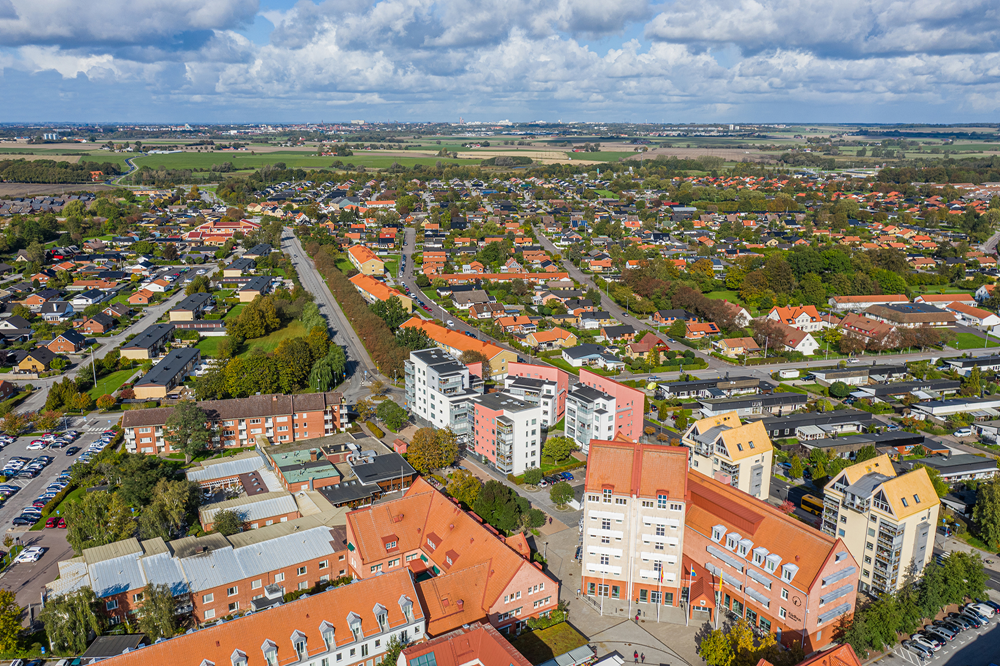 Kommunstyrelsen/skattefinansierade investeringar Kommunstyrelsen/avgiftsfinansierade investeringar VAKommentarer NYA INVESTERINGARDisponentvillan, 1 650 tkr (kalkyl 8 850 tkr inkl oförutsedda kostnader)Disponentvillan är utpekad som en sockerbit i kulturmiljöprogrammet för Staffanstorp (2017) vilket är den högre värderingen för särskilt värdefulla byggnader. Bevarandet av disponentvillan kräver omfattande renovering för att byggnaden ska kunna bevaras oavsett slutlig verksamhet i byggnaden. Under år 2020 lades taket om på disponentvillan då skicket var så pass dåligt att åtgärder inte kunde vänta.  Underhållsåtgärderna för Disponentvillan ska delas in i 3 faser:Fas 1 är nödvändiga underhållsåtgärder för att förhindra förfall av Disponentvillan. 
En grov uppskattning, inklusive kostnader för projektering och det oförutsedda/ÄTA, 800+250+600= 1650 tkr.Fas 2 ska installationer så som el, vs, ventilationssystem samt 2 st WC renoveras. En grov uppskattning: inklusive kostnader för projektering och det oförutsedda/ÄTA, 2100+500+1000= 3600 tkr.Fas 3 ska dörrar, fönster och övriga ytskikt återställas. En grov uppskattning: inklusive kostnader för projektering och det oförutsedda/ÄTA, 2600+500+500= 3600 tkr.
I denna summa ingår inte renovering av uthus. En mer detaljerad kostnadsuppskattning kan redovisas först efter genomförd projektering per fas.  För att undvika vidare förfall av byggnaden föreslås att projektering av fas 1 genomförs under år 2022 för att sedan fortgå och slutföras under år 2023 respektive 2024. VA-sanering Betania med flera, 2 700 tkr
Ombyggnad av gator i samband med VA-sanering som ska utföras i området. Det är VA-arbeten med upprustning av ledningar, samtidigt anläggs trottoar på en sida i stället för som nu en smal per sida. Ledningarna är i dåligt skick och trottoaren ska kunna användas och uppfylla dagens krav. Beviljas inte projektet kan inte VA-saneringen genomföras. Utökad förmåga mot kemiska olyckor räddningstjänsten 2000 tkrFörändringar i den regionala samverkan ställer ökade krav på räddningstjänstens egen förmåga i samband med kemiska olyckor. Verksamheten äskar 2 000 tkr i 2022 års investeringsbudget för fordon och utrustning till kemikalieolyckor. Renovering friidrottsbana, 310 tkrLängdhoppsgroparna inklusive ansatsbanan behöver renoveras och läggas om. Detta är kommunens enda friidrottsmöjlighet utomhus och används av i stort sett alla skolor i Staffanstorp.  Gestaltning offentliga rummet, 1 000 tkr (kalkyl 1 000 tkr, justerad med -1 000 tkr)Investeringsbudget om 1000 tkr är beslutad för 2021, men som det ser ut nu så kommer verksamheten inte att hinna med att genomföra projektet i år pga förseningar maa pandemin. Gestaltningsprogrammet kommer att lyftas i beredningen under maj 2021 i syfte att lämna ett berett förslag till Kommunstyrelsen i höst.  Efter beslut kan upphandling påbörjas och genomförande beräknas därför inte kunna genomföras förrän under år 2022.  Hagalid koloniområde, 1 860 tkrInvesteringsbudget om 2 000 tkr är beslutad för 2021 men pga samordningsvinster byggs koloniområdet ut i samma entreprenad som Vikhem V. Större delen av projektet kommer därför att genomföras under år 2022 och beräknas vara klart under maj månad.  Övervakningskameror, 500 tkr (kalkyl 2450 tkr) Gällande kamerabevakning av offentliga platser, såsom bland annat kommunens byggnader, krävs tillstånd från Integritetsskyddsmyndigheten då identifierbara bilder är att betrakta som personuppgifter. Vår målsättning med kamerabevakning är att minska brottsligheten och öka säkerheten på skolor och förskolor samt på vissa allmänna platser. Handläggningstiden hos Integritetsskyddsmyndigheten har dock ökat de senaste åren. Detta försvårar planering kring vårt brottsförebyggande arbete där kamerabevakning av utsatta platser är en del som planeras tillsammans med andra insatserUtifrån ovanstående har vi sett över möjligheten att använda oss av anonymiseringsteknik. Tekniken innebär att bilden blir suddig så att personer, fordon etc inte går att identifiera vilket gör att kamerabevakningen normalt sett inte kräver tillstånd från Integritetsskyddsmyndigheten. Däremot kan inställning göras så att larm skickas till larmcentral när ett visst rörelsemönster och/eller antal personer kommer in i bilden.  Med denna teknik installerad hanterar vi inte personuppgifter vilket gör att vi till exempel kan filma hela skolgården (istället för de två meter från fasaden som typiskt beviljas av Integritetsskyddsmyndigheten) och tidigt få indikation på suspekt rörelsemönster. Larm sänds till säkerhetsenhetens vakter och Örestads bevakning som kan ta gärningspersonen/gärningspersonerna på bar gärning och därmed även kan lagföras.  Således ges på detta sätt möjligheten att filma hela skolområdet vilket gör att man även kan minska antalet kameror per objekt. Genom denna minskning av kameror reduceras även service- och underhållskostnader på sikt då färre kameror behöver underhållas, mindre utrymme på servrar krävs osv. Vinsten med detta arbetssätt är att säkerhetsenheten kan vara tidigt på plats vilket förväntas minska kostnader för nedskräpning och skadegörelse samt minska risken för olyckor. 
 
I dagsläget har vi en beräknad kostnad på 3 400 tkr över en treårsperiod för hela kameraprojektet med totalt 91 kameror och med anonymiseringsteknik kan vi dra ner till ca 70 kameror. Detta ger en uppskattad totalkostnad på 2 450 tkr för hela projektet. Det tillkommer dock en uppkopplingskostnad till larmcentral på ca 23 tkr/mån för samtliga kameror i projektet. Beslut enligt detta förslag fattades av kommunstyrelsen 2020-05-13 (KS §88 2020).Projektet är försenat på grund av att rättsläget visat sig vara oklart i vissa delar. Just nu (november 2021) har Staffanstorps kommun ett ärende hos Förvaltningsrätten i Stockholm gällande anonymiseringsteknik. När ärendet är avgjort kommer upphandling av nya kameror att ske.Röjning av vegetation Sockerkullen, 280 tkrSockerkullen inom fastigheten Brågarp 6:1 i Staffanstorp är en deponi i anslutning till projektet Sockerstan som på sikt planeras omvandlas till ett rekreationsområde. Ett gestaltningsprogram för bland annat Sockerkullen finns framtaget som visar hur Sockerkullen med rena massor kan höjas och modelleras inför en framtida utveckling av Sockerkullen. I Trafikverkets projekt Flackarp-Arlöv, fyra spår, byggs järnvägen mellan Lund och Malmö från två till fyra spår. I järnvägsprojektet uppstår genom grävningar ett massöverskott som passar bra att använda för modellering av Sockerkullen. Genom avtalet åtar sig kommunen att röja Sockerkullen på vegetation, vilket beräknas kosta 280 tkr.ÅRLIGA INVESTERINGARBrand- och räddningsutrustning, 200 tkrAndningsskyddsutrustning för brandmän och utrustning till övningsplatsen.Gemensamt gata-park, 5 000 tkrInvesteringsmedlen har funnits drygt 15 år och syftet är att kunna genomföra mindre projekt inom gata, park och belysning. Medlen används främst för att genomföra åtgärder för att skapa attraktivare parker och grönområden för både närboende och besökande och som inbjuder till en aktiv fritid. Åtgärderna ska även syfta till att genomföra driftoptimering samt att få rätt kvalitet av grönytor på rätt plats. Budgeten har för 2022 reviderats ner med 2 500 tkr för att omdisponeras till annat projekt inom Tekniska avdelningen. Ombyggnation av lekplatser sker kontinuerligt i enlighet med lekplatspolicyn. Vid ombyggnad anläggs lekplatserna så att de blir attraktiva för barn och ungdomar i alla åldrar. De ska ligga i parkmiljö vilket ska möjliggöra möten mellan generationerna.Modernisering och komplettering av befintlig belysning sker årligen för att öka tryggheten samtidigt som en modernare anläggning bidrar till att minska drift- och underhållskostnaderna. 

Åtgärderna för ökad trafiksäkerhet skapar större trygghet i trafiken främst för oskyddade trafikanter. Gång- och cykelvägnätet ska upplevas trafiksäkert vilket uppmuntrar till ökad gång- och cykeltrafik med ökad folkhälsa som följd. Gemensamt under 100 tkr, 300 tkrSamlingsprojekt för ett antal mindre investeringsprojekt där investeringsutgiften per projekt får uppgå till maximalt 100 tkr. PÅGÅENDE INVESTERINGARHjärup 4-spår allmän platsmark, 18 500 tkr (kalkyl 37 750 tkr oförändrad)
De delar av 4-spårsprojektet som handlar om ut- och ombyggnad av allmän platsmark i Hjärup., i anslutning till Trafikverkets utbyggnad av Södra stambanan från 2 till 4 spår från Lund till Arlöv. Kommunens kostnader under 2021 avser framför allt egen tid och konsultkostnader. Längre fram då Trafikverket tar det nya 4-spåret i drift kommer anläggningskostnader för den allmänna platsmarken.  
GC-tunnel Malmövägen/Storgatan, 0 tkr (kalkyl 6 000 tkr oförändrad)GC-tunnel under Malmövägen vid Storgatan är sedan flera år i behov av ombyggnad eftersom den nuvarande konstruktionen inte är tillräckligt hållbar ur säkerhetsaspekt. Anslagen summa för 2020 (2mkr) räcker inte för att genomföra projektet. Eftersom projektet inte beviljades medfinansiering från Trafikverket under 2021 planerades projektet genomföras under 2022. Då projekt Hagalid koloniområde nu föreslås skjutas fram till år 2022 för att uppnå samordningsvinster genom att det då kan ingå i samma entreprenad som Vikhem V behöver GC-tunneln flyttas till år 2023. Digitalisering, 3 600 tkr (kalkyl 10 000 tkr, oförändrad)Den samhälleliga utvecklingen – demografiskt, demokratiskt, ekonomiskt m.m. utgör en stor utmaning för offentlig verksamhet. Färre i arbetsför ålder måste finansiera offentliga tjänster åt en växande, åldrande och samtidigt mer aktiv befolkning. Denna befolkning är mer och bättre informerad än någonsin och ställer fortlöpande högre krav på den offentliga sektorn. Ekvationen är svår att få ihop, och ställer krav på offentliga verksamheter att ständigt förbättra, effektivisera och ompröva sin verksamhet och tjänsteproduktion. En viktig komponent i detta arbete är digitalisering. Digitalisering är det vedertagna samlingsbegreppet för en utveckling från analoga till digitala processer innebärande bl.a. automatisering av verksamhet och tjänster. För att kunna frigöra resurser till kärnverksamheterna är det av stor betydelse att den offentliga förvaltningen tillvaratar alla möjligheter att effektivisera de administrativa processerna. För den offentliga förvaltningen och kommunernas verksamhet utgör digitalisering även en potential att öka servicenivån och förenkla invånarnas vardag.Inventarier Gullåkraskolan, 1 100 tkr (kalkyl 13 100 tkr, justerad -500tkr)I samband med att Gullåkraskolan står klar i november 2021 behöver skolan utrustas. Det är rimligt att tro att vissa produkter kommer att vara restnoterade eller behöver beställas efter att skolan tagits i drift varför en del av det totala anslaget behöver flyttas från år 2021 till år 2022. Prognosen efter avrop gör att inköp av inventarier för 2022 kan justeras ner med 500 tkr till 1 100 tkr. BRT (Bus Rapid Transit), 4 350 tkr (kalkyl 7 200 tkr, oförändrad)
Ärendenummer 2020-KS-96, KS-beslut 2020-04-15 §52Att införa ett nytt mer effektivt sätt att ta sig med kollektivtrafik mellan Malmö och Staffanstorp, ses som positivt även för företagsetablering, då resor till och från arbetet underlättas. BRT (Bus Rapid Transport) införs - i samarbete med Skånetrafiken och övriga berörda aktörer - med en linje mellan Staffanstorp och Malmö C. Finns även KS-beslut i ärende 2020-KS-96 Högkvalitativt kollektivtrafikstråk Staffanstorp C - Malmö C: ”Kommunstyrelsens beslut § 52 2020-04-15 att uppdra åt kommundirektören att återkomma till kommunstyrelsen med förslag på avtal med Skånetrafiken, under förutsättning att medfinansiering beviljas enligt Stadsmiljöavtal (2020-KS-102) och att kostnader för avtalsförslaget ej överstiger 7,2 miljoner kronor”
Div åtgärder i medfinansieringsprojekt, 500 tkr (kalkyl 1 500 tkr, förändrad 500 tkr högre)
Regionen planerar att skapa ett supercykelstråk mellan Staffanstorp och Lund. Åtgärderna för att få en högre klassificering på cykelvägnätet är på det kommunala vägnätet inom Staffanstorps tätort. Lund har ställt sig positivt till de föreslagna åtgärderna på sin delsträcka. Region Skåne har gjort två huvudförslag beroende på vilken klassificering som kommunen vill uppnå. Den enklare, gula nivån beräknas kosta 2 mkr medan den dyrare och mer säkra, gröna nivån kostar 4 mkr. Åtgärderna är inte styrda till ett särskilt år men för att inte sprida ut åtgärderna över alltför många år utan hålla ihop projektet planeras utförande ske under två år.  Kalkylen som presenteras är för hela supercykelstråket under 2022-2023 efter finansiering från regionen. De efterföljande åren 2024 och framåt övergår projektet för medfinansieringsprojekt till årsvisa projekt där övriga åtgärder inom projektet är bland annat cykelpumpar, cykelställ och bänkar vid hållplatser som genomförs i samarbete med Skånetrafiken och Trafikverket. Projektets genomförande villkoras naturligtvis av att Staffanstorps kommun erhåller medfinansiering från regionen under respektive år.
Åtg. upprustning Sockerbruksparken, 500 tkr (kalkyl 1 200 tkr, oförändrad)Kommunfullmäktiges mål: Kommuninvånarna inom särskilt boende ska tillhöra de 25 procent mest nöjda i landet. Ur genomförandeplanen: ”Plan- och exploateringsavdelningen ska verka för att särskilda boenden placeras i nära anslutning till parker eller andra gröna miljöer. Tekniska avdelningen ska verka för att tillgodose att dessa gröna miljöer är tillgängliga och attraktiva och att denna målgrupp tas i särskilt beaktande. Under mandatperioden kommer Tekniska avdelningen med stöd av exploateringen i Sockerstan att genomföra en översyn av Sockerbruksparken och en upprustning av området runt Möllan. Enligt genomförandeplanen ska åtgärder rymmas inom projektets budget. Men eftersom projektets tidplan har förskjutits och kalkyl för projektet är osäker, kommer dessa åtgärder inte att kunna genomföras inom projektets budgetram om de ska utföras enligt tider som anges i genomförandeplan.  2021		Dränering för att rädda befintliga träd 2021 och 2022 	Åtgärder kring Möllan, upprustning äldre delarna av parken
Ängar för pollinatörer, 100 tkr
Ärendenummer 2020-KS-11	Projektet startades 2020 med medel från den årliga investeringsbudgeten Gemensamt gata-park. Det finns önskemål från BMN (Beredningen för Miljö- och naturfrågor) om fortsättning/utökning under kommande år. Detta kräver i så fall medel utöver drift- och underhållsbudgeten. Delar av detta finansieras genom LONA-bidrag (den lokala naturvårdssatsningen) från Naturvårdsverket. Om projektet inte genomförs innebär det att Staffanstorps kommun kommer att bli återbetalningsskyldig. 
Projektet planerades att genomföras hösten 2020 men på grund av omorganisation hos entreprenören flyttades anläggandet till våren 2021. Två ytor är beställda, en i Hjärup om 1500 kvm och en i Staffanstorp om 2000 kvm. Under 2022 planeras för kompletteringsarbeten för att säkerställa att ängarna tar sig.   Ändringen från gräsyta till ängsyta medför ingen kostnadsbesparing gentemot kommunens driftentreprenör eftersom justeringar inte sker om det är mindre/mer än 5 % av kontraktssumman i pågående driftsavtal. Med nuvarande avtal så skiljer det ca 1 kr/m2. Den gräsyta som släpps till äng är svåra att få tillbaka som gräsyta igen. Utveckling naturmiljöer, 250 tkr (kalkyl 650 tkr, oförändrad)
KSAU-beslut 2020-02-26 §33Kommunstyrelsens arbetsutskott beslutade att ge Tekniska avdelningen i uppdrag att ta fram en uppdaterad Naturvårdsplan, följt av ett utvecklingsprogram för Gullåkra- och Vesums mosse. Uppdraget innebär en utredning av vandringsled genom kommunen som kan utgöra en del av Skåneleden samt att initiera ett arbete som möjliggör Alnarpsströmmens utsträckning som rekreationsområde. Då inga medel har varit budgeterade förrän 2022 har ännu inga utredningar genomförts och faktiska kostnader för de olika åtgärderna går inte att fastställa i dagsläget. Utredningarna genomförs under 2022 och kommer att ligga som kostnadsunderlag inför budgetarbetet 2023 med åtgärder från 2024 och framåt. Uppdraget kommer att återrapporteras till kommunstyrelsens arbetsutskotts under 2022 när respektive utredning är framtagen. Äskandet av ekonomiska medel avser en uppskattad kostnad för en utredning för att kunna möta det politiska beslutet. Avdelningen saknar kompetens och resurser för att genomföra uppdraget och behöver anlita konsulthjälp för detta uppdrag. Utifrån vad som framkommer av utredning så kommer det att krävas medel ett antal år framöver för att utveckla en sådan vandringsled. 

Utvecklingsplan Gullåkra/ Vesum, 400 tkr (kalkyl 550 tkr, oförändrad)
KSAU-beslut 2020-02-26 §33Då inga medel varit budgeterade förrän 2022 har ingen utredningen genomförts. Ärendet prioriterades upp av politiken under februari 2021 som efterfrågade förslag på åtgärder som kunde genomföras redan under 2021. Dessa åtgärder delredovisades i KSAU 2021-03-09. Åtgärderna som genomförs under 2021 är åtgärder av enklare art som ryms inom befintlig budget. Dessa åtgärder genomförs i områden som redan är påverkade såsom redan befintligt motionsspår, utegym, övergångsställen mm. För att kunna genomföra utvecklingen av de delar som utgörs av jungfrulig mark krävs en djupare utredning vars åtgärder måste förankras med länsstyrelsen.     

Investeringsutgiften är en uppskattning utifrån kostnaden för liknande utredningar. Eventuella kostnader för utförandet räknas fram efter genomförd utredning och där valet av åtgärder är beslutat. 
Utredning Vandringsled, 750 tkr (kalkyl 1 250 tkr, oförändrad)	
KSAU-beslut 2020-02-26 §33Kommunstyrelsens arbetsutskott beslutade att ge Tekniska avdelningen i uppdrag att ta fram en uppdaterad Naturvårdsplan, följt av ett utvecklingsprogram för Gullåkra- och Vesums mosse. Då inga medel har varit budgeterade förrän 2022 har ännu ingen utredning genomförts och faktiska kostnader för de olika åtgärderna går inte att fastställa i dagsläget. Utredningen genomförs under 2022 och kommer att ligga som kostnadsunderlag inför budgetarbetet 2023 med åtgärder från 2024 och framåt. Uppdraget kommer att återrapporteras till kommunstyrelsens arbetsutskotts under 2022 så fort utredning är framtagen. Uppdraget innebär en utredning av vandringsled genom kommunen som kan utgöra en del av Skåneleden samt att initiera ett arbete som möjliggör Alnarpsströmmens utsträckning som rekreationsområde. Äskandet av ekonomiska medel avser en uppskattad kostnad för en utredning för att kunna möta det politiska beslutet. Avdelningen saknar kompetens och resurser för att genomföra uppdraget och behöver anlita konsulthjälp för detta uppdrag. Utifrån vad som framkommer av utredning så kommer det att krävas medel ett antal år framöver för att utveckla en sådan vandringsled. 
Utredning Alnarpsströmmen, 300 tkr (kalkyl 600 tkr, oförändrad)
KSAU-beslut 2020-02-26 §33
Besluten i KSAU avser att genomföra en utredning som kommer att föreslå ett antal åtgärder för att möjliggöra Alnarpsströmmens utsträckning som rekreationsområde. Då inga medel har varit budgeterade förrän 2022 har ännu ingen utredning genomförts och faktiska kostnader för de olika åtgärderna går inte att fastställa i dagsläget. Utredningen genomförs under 2022 och kommer att ligga som kostnadsunderlag inför budgetarbetet 2023 med åtgärder från 2024 och framåt. Uppdraget kommer att återrapporteras till kommunstyrelsens arbetsutskotts under 2022 så fort utredning är framtagen. Mätinstrument, 600 tkr
De mätinstrument som idag används av Geoinfo har en beräknad livslängd på fyra år, dels till följd av den tekniska utvecklingen, dels för att servicekostnaderna blir högre efter de fyra åren. Under 2022 behöver ett av dagens instrument att bytas ut. Detta instrument köptes in 2018. Mätinstrumenten är arbetsredskap som mätingenjörerna dagligen använder. Mätverksamheten på Geoinfo är till största delen avgiftsbaserad och någon ändring av taxan för denna investering behövs inte. Cirkulationsplats Dalbyvägen, 1 800 tkr (kalkyl 2 400 tkr, oförändrad)	
Ärendenummer: 2020-KS-182. KS 2021-03-24Uppförande av cirkulationsplats i denna korsning är nödvändigt både för genomförande av BRT (se ovan) och vid en framtida utbyggnad av Sockerstan, vilket redovisas i ärende 2020-KS-96 (enligt ovan). Ombyggnation Genvägen Gullåkraskolan. 5 300 tkr (kalkyl 16 000 tkr)
Genvägen huvuddel 1 är genomförd och det som återstår i Genvägen huvuddel 2 innehåller bland annat tre farthinder varav en är med refug, slitlager på Genvägen samt Trädplanteringar, växtbäddar och farthinder. Projektet skulle genomförts under 2021 men behöver flyttas till 2022 då Kommunfastigheters entreprenör har blivit försenad och projektet har inte kunnat genomföras som planerat. INVESTERINGAR VA Reningsverket, 1 500 tkr
Cirka 1500 tkr avsätts årligen för investeringar i reningsverket. Tidigare år har investeringarna uppgått till 1000 tkr vilket har lett till avdelningen tvingats till omfattande akuta underhållsåtgärder. Detta har riskerat driftsäkerheten på reningsverket med allvarliga konsekvenser som följd. Genom att öka upp de årliga investeringarna skapas i stället möjligheten att jobba med förebyggande underhåll.  
Ledningar, 22 500 tkr
Fortsatt investering i ledningsnätet. Renovering och förstärkning av befintligt ledningsnät samt utbyggnader till nya områden utanför tätorten. Delar av posten berör förebyggande åtgärder för att minska antal vattenläckor och avloppsstopp som kan orsaka stora skador och därmed påverka balansenheten ekonomiskt. På grund av eftersläpning med uppdatering av VA-banken går det inte att säga hur stort det eftersatta underhållet. För att kunna lägga en långsiktig plan och komma till rätta med hur stort underhållsbehovet är har avdelningen påbörjat arbetet med att ta fram en underhållsplan. Pumpstationer, 1 500 tkr
Renovering eller förändringar av befintliga pumpstationer på främst spillvattennätet. 
Inom kommunen finns 29 avloppspumpstationer samt 1 som avdelningen sköter åt Trafikverket. Här sker löpande investeringar på byggnader, utrustning och styrsystem. Inom kommunen finns 12 dagvattenpumpstationer samt ca 500 LPS-pumpar (Low Pressure Sewer). Hjärup 4-spår, 200 tkr
Avser kostnader för ombyggnad VA i anslutning till Trafikverkets utbyggnad av Södra stambanan från 2 till 4 spår från Lund till Arlöv. Fördelning av kostnader enligt avtal med Trafikverket.Övriga investeringar, 7 600 tkr
Diverse projekt såsom avloppsrenovering (relining) av spill- och dagvattenledningar samt spolposter utanför tätorten. 